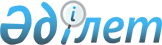 Об определении размера и порядка оказания жилищной помощи
					
			Утративший силу
			
			
		
					Решение Кызылординского городского маслихата от 26 февраля 2013 года N 14/5. Зарегистрировано Департаментом юстиции Кызылординской области 26 марта 2013 года за N 4425. Утратило силу решением Кызылординского городского маслихата от 18 февраля 2014 года N 26/5      Сноска. Утратило силу решением Кызылординского городского маслихата от 18.02.2014 N 26/5.

      В соответствии с Законом Республики Казахстан от 23 января 2001 года "О местном государственном управлении и самоуправлении в Республике Казахстан", Законом Республики Казахстан от 16 апреля 1997 года "О жилищных отношениях", Постановлением Правительства Республики Казахстан от 30 декабря 2009 года "Об утверждении Правил предоставления жилищной помощи" Кызылординский городской маслихат РЕШИЛ:



      1. Определить согласно приложению размер и порядок оказания жилищной помощи.



      2. Признать утратившим силу решение Кызылординского городского маслихата от 24 июля 2012 года N 7/3 "О правилах оказания жилищной помощи" (зарегистрировано в Реестре государственной регистрации нормативных правовых актов от 25 апреля 2011 года за номером 10-1-218, опубликовано 12 сентября 2012 года в газете "Ақмешіт ақшамы" N 38, 12 сентября 2012 года в газете "Ел тілегі" N 37).



      3. Настоящее решение вводится в действие со дня первого официального опубликования.      Председатель внеочередной

      ХIV сессии городского маслихата          Г. ИБРАЕВ      Секретарь Кызылординского

      городского маслихата                     И. КУТТЫКОЖАЕВ      Приложение

      к решению городского маслихата

      от 26 февраля 2013 года N 14/5        

Размер и порядок оказания жилищной помощи

      Настоящий размер и порядок оказания жилищной помощи разработан в соответствии с Законом Республики Казахстан от 23 января 2001 года N 148 "О местном государственном управлении и самоуправлении в Республике Казахстан", Законом Республики Казахстан от 16 апреля 1997 года N 94 "О жилищных отношениях", Постановлением Правительства Республики Казахстан от 30 декабря 2009 года N 2314 "Об утверждении Правил предоставления жилищной помощи", Постановлением Правительства Республики Казахстан от 16 октября 2012 года N 1316 "О внесении изменения и дополнения в постановление Правительства Республики Казахстан от 30 декабря 2009 года N 2314 "Об утверждении Правил предоставления жилищной помощи".        

1. Порядок оказания жилищной помощи

      1. Жилищная помощь предоставляется малообеспеченным семьям (гражданам), постоянно проживающим в городе Кызылорда, за счет средств местного бюджета на оплату:

      1) расходов на содержание жилого дома (жилого здания) семьям (гражданам), проживающим в приватизированных жилых помещениях (квартирах) или являющимися нанимателями (поднанимателями) жилых помещений (квартир) в государственном жилищном фонде;

      2) расходы на содержание жилого дома (жилого здания) – обязательная сумма расходов собственников помещений (квартир) посредством ежемесячных взносов, установленных решением общего собрания, на эксплуатацию и ремонт общего имущества объекта кондоминиума, содержание земельного участка, расходы на приобретение, установку, эксплуатацию и поверку общедомовых приборов учета потребления коммунальных услуг, расходы на оплату коммунальных услуг, потребленных на содержание общего имущества объекта кондоминиума, а также взносы на накопление денег на предстоящий в будущем капитальный ремонт общего имущества объекта кондоминиума или отдельных его видов;

      3) потребления коммунальных услуг и услуг связи в части увеличения абонентской платы за телефон, подключенный к сети телекоммуникаций, семьям (гражданам), являющимся собственниками или нанимателями (поднанимателями) жилища;

      4) арендной платы за пользование жилищем, арендованным местным исполнительным органом в частном жилищном фонде;

      5) стоимости однофазного счетчика электрической энергии с классом точности не ниже 1 с дифференцированным учетом и контролем расхода электроэнергии по времени суток проживающим в приватизированных жилых помещениях (квартирах), индивидуальном жилом доме.

      Расходы малообеспеченных семей (граждан), принимаемые к исчислению жилищной помощи, определяются как сумма расходов по каждому из вышеуказанных направлений.

      Доля предельно допустимых расходов в пределах установленных норм устанавливается в размере 5 процентов от совокупного дохода семьи (гражданина).



      2. Назначение жилищной помощи осуществляется государственным учреждением "Городской отдел занятости и социальных программ" (далее - уполномоченный орган).



      3. Для назначения жилищной помощи семья (гражданин) обращается в уполномоченный орган с заявлением и представляет документы, указанные в пункте 4 "Правил предоставления жилищной помощи", утвержденным Постановлением Правительства Республики Казахстан от 30 декабря 2009 года N 2314.



      4. Жилищная помощь назначается с начала месяца подачи заявления на текущий квартал.



      5. Уполномоченный орган в течение десяти календарных дней со дня предоставления заявителем необходимых для назначения жилищной помощи документов принимает решение о назначении или отказе в назначении жилищной помощи, о чем уведомляет заявителя.        

2. Размер оказания жилищной помощи

      6. Жилищная помощь определяется как разница между суммой оплаты расходов на содержание жилого дома (жилого здания), потребление коммунальных услуг и услуг связи в части увеличения абонентской платы за телефон, подключенный к сети телекоммуникаций, арендной платы за пользованием жилищем, арендованным местным исполнительным органом в частном жилищном фонде, стоимости однофазного счетчика электрической энергии с классом точности не ниже 1 с дифференцированным учетом и контролем расхода электроэнергии по времени суток проживающим в приватизированных жилых помещениях (квартирах), индивидуальном жилом доме, в пределах норм и предельно-допустимого уровня расходов семьи (граждан) на эти цели.



      7. Назначение жилищной помощи малообеспеченным семьям (гражданам) производится в соответствии нижеследующими нормами потребления:

      1) потребление электроэнергии на 1 месяц:

      на 1 человека – 45 киловатт-час;

      на 2 человека – 90 киловатт-час;

      на 3-4 человека – 100 киловатт-час,

      семье из 5 и более членов – 150 киловатт-час;

      2) газоснабжение на 1 месяц:

      до 5-х членов семьи – 10 килограмм;

      до 5-х членов семьи и более – 20 килограмм.

      3) горячая и холодная вода – ежемесячно на 1 человека по тарифу;

      4) содержание жилья ежемесячно:

      на 1 человека – 18 квадратный метр;

      для одиноко проживающих людей – 31 квадратный метр;

      5) теплоснабжение ежемесячно:

      на 1 человека – 18 квадратный метр;

      для одиноко проживающих людей – 31 квадратный метр;

      6) вывоз бытовых отходов – ежемесячно на каждого человека по тарифу;

      7) услуги канализации – ежемесячно на каждого человека по тарифу;

      8) компенсация повышения тарифов абонентской платы за телефон подключенный к сети телекоммуникаций, производится в соответствии с Правилами компенсации повышения тарифов абонентской платы за оказание услуг телекоммуникаций социально защищаемым гражданам, утвержденным постановлением Правительства Республики Казахстан от 14 апреля 2009 года N 512 "О некоторых вопросах компенсации повышения тарифов абонентской платы за оказание услуг телекоммуникаций социально защищаемым гражданам";

      9) в части увеличения арендной платы за пользование жилищем;

      10) потребление твердого топлива (угля) в отопительный сезон – на каждую семью в месяц 0,5 тонны;

      11) лифт – на каждую семью по тарифу.        

3. Финансирование и порядок выплаты жилищной помощи

      8. Выплата жилищной помощи осуществляется через банки второго уровня путем перечисления начисленных сумм на лицевые счета получателей жилищной помощи.
					© 2012. РГП на ПХВ «Институт законодательства и правовой информации Республики Казахстан» Министерства юстиции Республики Казахстан
				